Factsheet: 			CO2 Footprint eerste helft 2021 met voortgangPeriode: 			Eerste helft 2021Datum: 			19 Oktober 2021Zoals jullie weten zijn wij als bedrijf gecertificeerd voor het “CO2 bewustzijn certificaat” Om onze CO2 uitstoot in de gaten te houden bereken we ieder half jaar ons uitstoot, die we de CO2 Footprint noemen. In de eerste helft van 2021 hebben we opnieuw alles berekend en hebben wij dik 56.500 liter diesel verbruikt, een flinke slok! En hoewel dit niet enorm verschilt ten opzichte van dezelfde periode vorig jaar (2020) proberen we steeds weer slimmer om te gaan met ons materieel en niet onnodig brandstof te verbruiken. Dat betekent dus blijvend letten op ons rijgedrag en geen machines onnodig laten draaien! Maar wat is nou 1 ton CO2? CO2 is op zich een onschuldig gas dat van nature voorkomt. Sterker nog, het is nodig om de aarde op temperatuur te houden. Ook mensen en dieren stoten CO2 uit. Een deel van de uitstoot wordt weer opgenomen door bomen, planten en plankton in zee. Om 1 ton CO2 uit te storen moet je bijvoorbeeld:6.000 km rijden met een dieselauto8 keer heen en weer vliegen van Amsterdam naar Londen (per passagier)1,5 jaar ademhalenOnze Footprint over de eerste helft van 2021 ziet er als volgt uit.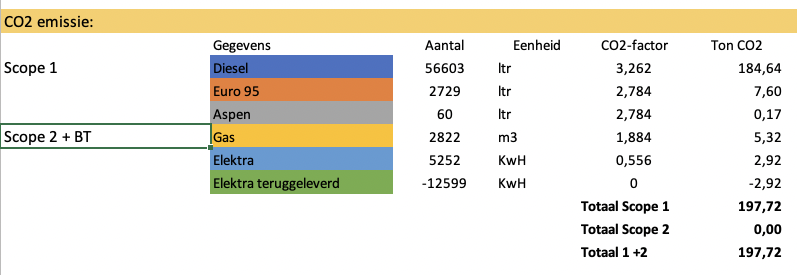 Zoals jullie weten hebben we ook een project met gunningvoordeel. De footprint van het project met gunningvoordeel ziet er voor de eerste helft van 2021 als volgt uit: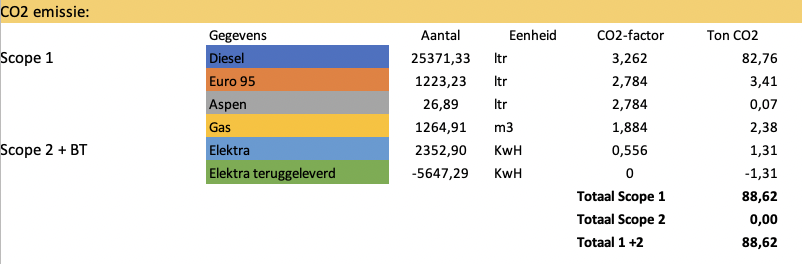 Doelstellingen: Wij hebben ons als doel gesteld om in vijf jaar, gemeten vanaf 2020 tot en met het jaar 2025, onderstaande CO2-reductie te realiseren.Bovengenoemde doelstellingen en onderstaande maatregelen zijn ook van toepassing op het project met gunningvoordeelBovengenoemde doelstelling wordt gerelateerd aan FTE  Nader gespecificeerd voor scope 1 en 2 zijn de doelstellingen als volgt:Scope 1: 5 % CO2-reductie in 2025 ten opzichte van 2020 gerelateerd aan FTEScope 2: 100% CO2-reductie in 2025 ten opzichte van 2020 gerelateerd aan FTEScope 3 doelstelling op ketenanalyse ”Beton” 10 % CO2 reductie in 2026 t.o.v. 2021. Maatregelen voor CO2-reductieScope 1 -Diesel, Benzine en GasScope 2 – elektraVoortgang eerste helft 2021We hebben de eerste helft 2021 vergeleken met de totale uitstoot t.o.v. 2020. Hieruit kunnen we concluderen dat we met meer mensen minder CO2 uitgestoten hebben. Wij bij Benecke willen graag een bijdrage leveren aan een beter klimaat, dus blijf je inzetten om verstandig om te gaan met materieel en vervoer! Wil je graag meer weten, de deur staat altijd open!Scope 1 en 2 doelstellingen W.A. Benecke W.A. Benecke wil in 2025 ten opzichte van 2020 7.5 % minder CO2 uitstotenMaatregelBeoogde reductieVerantwoordelijkeGeplandInregelen verwarming0,2% op CO2CO2FQ4 2021Handgereedschap vervangen door elektrisch0,1 % op CO2CO2F, DirectieOn-goingStimuleren van het nieuwe rijden/draaien1 % op CO2CO2FToolboxenVerduurzamen materieel park bij vervanging 3 % op CO2CO2F, DirectieOn-goingBij vervangingMonitoren brandstofverbruikTerugkoppeling naar mdws0,4 % op CO2CO2FOn-goingBandenspanning controle0,3 % op CO2CO2FHalfjaarlijksMaatregelBeoogde reductieVerantwoordelijkeGeplandInkoop 100% Nederlandse groene stroom100% op CO2CO2FQ4 2022Instaleren zonnepanelen100% op CO2DirectieQ1 2021Hardware aanschaffen met keurmerk ‘energy star’0,5% op verbruikCO2FOngoing bij vervangingPC’s niet meer automatisch elke dag opstarten1% op verbruikCO2FQ3 2020 (gereed)Bewustwordingscampagne0,9% op verbruikCO2FOngoingOnderzoeken mogelijkheid voorkomen onnodige verlichting0,1% op verbruikCO2FQ1 2021